انتهت الأسئلةالمملكة العربية السعوديةوزارة التعليمإدارة التعليم بمنطقة مكتب التعليم  متوسطة المملكة العربية السعوديةوزارة التعليمإدارة التعليم بمنطقة مكتب التعليم  متوسطة 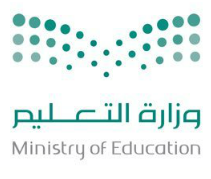 التاريخ :        /       /     ١٤٤هـالصف : ثاني متوسطالمادة : رياضياتالزمن : ساعتاناختبار نهائي الفصل الدراسي الثالث ( الدور الأول )التاريخ :        /       /     ١٤٤هـالصف : ثاني متوسطالمادة : رياضياتالزمن : ساعتاناختبار نهائي الفصل الدراسي الثالث ( الدور الأول )التاريخ :        /       /     ١٤٤هـالصف : ثاني متوسطالمادة : رياضياتالزمن : ساعتاناختبار نهائي الفصل الدراسي الثالث ( الدور الأول )التاريخ :        /       /     ١٤٤هـالصف : ثاني متوسطالمادة : رياضياتالزمن : ساعتاناختبار نهائي الفصل الدراسي الثالث ( الدور الأول )المصححالتوقيعالدرجة رقماالدرجةكتابةالمراجعالتوقيعالدرجة رقما40الدرجةكتابةالسؤال الأول : اختر الإجابة الصحيحة لكل فقرة :20 درجة1أوجد مساحة الشكل المركب 2عدد أوجه المجسم  أ)246سم2 أ)5ب)2٥2سم2ب)٤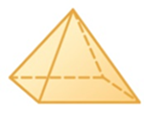 ج)2٣٨سم2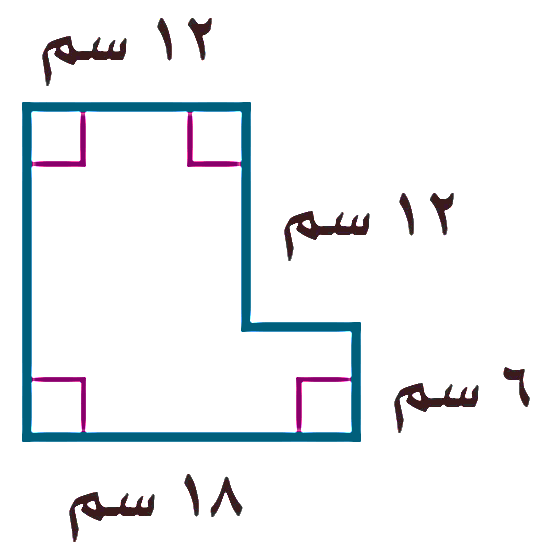 ج)6د)244سم2د)33أوجد مساحة المنطقة المظللة                        4مجسّم قاعدتاه دائرتان متطابقتان ومتوازيتانأ)60 سم2  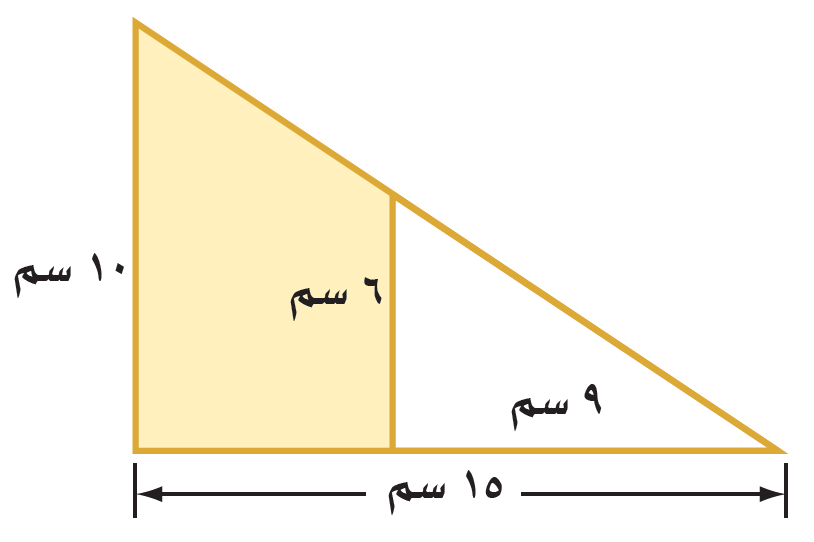 أ)المخروطب)54 سم2ب)الهرمج)42 سم2ج)الأسطوانةد)48 سم2د)المنشور5أوجد حجم المنشور 6تبسيط العبارة   ٧ن  + ٥  - ٧ن ‌ =  أ)45 قدم3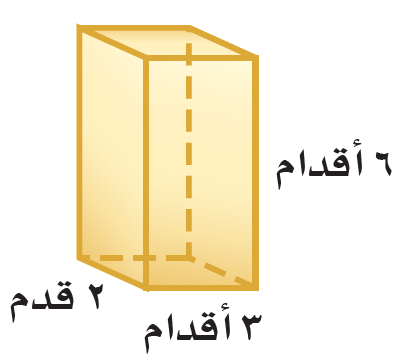 أ)5ب)36 قدم3ب)14نج)42 قدم3ج)7د)44 قدم3د)2ن7المساحة الجانبية للمنشور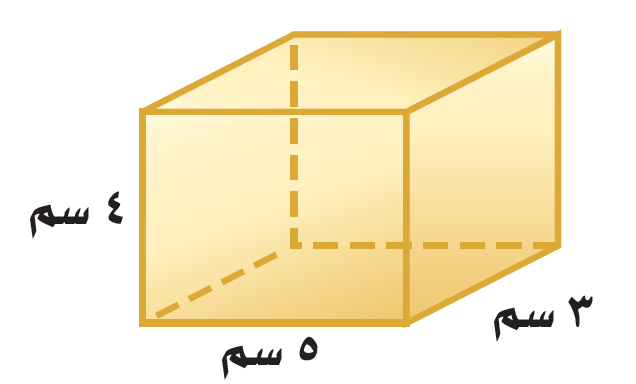 8يجب أن يكون عمرك أكبر من 18سنة حتى تقود السيارة  أ)246سم2أ)ع < 18ب)262سم2ب)ع ≥ 18ج)52سم2ج)ع > 18د)64سم2د)ع ≤ 189العبارة التي تكافئ  3 (  ص - 10 )  =10حل المعادلة 3س + 2 = 20   هو س =أ)3ص  - 7  أ) س = 6ب)3ص  - 30  ب)س = 4ج)3ص  - 13  ج)س = 5د)  ص + 7  د)س = 311حل المعادلة  8أ = 5أ + 21    12أكبر من ثلاثة أمثال عدد بمقدار واحد يساوي  ٧ أ)أ = 8أ)3س - 1 = 7ب)أ = 3ب)س + 3 = 7ج)أ = 6ج)3س + 1 = 7د)أ = 7د)3س + 7 = 113قيمة د ( 6)  اذا كان  د(س) = 2س -  8 14يتسع خزان الوقود لـــ 60 لترا على الأكثر   أ)1أ)ل ≤ 60ب)4ب)ل > 60ج)صفرج)ل ≥60د)-4د)ل < 6015عبارة الحد النوني للمتتابعة الحسابية -2, -4, -6, -8, ...16حل المتباينة  س -  4 < 8أ)ن -2  أ)س  < 4ب)2ن -2ب)س  < 2ج)ن + 2ج) س  < 12د)-2ند)س  < 1017الحدود الثلاثة التالية بالمتتابعة الحسابية 2, 6, 10, ....                        18ميل المستقيم المار بالنقطتين  ( 4 ، 1 ) و ( 6 ، 5) هو أ)14، 19، 23أ)2ب)14، 18، 22ب)-1ج)15، 18، 21ج)1د)14، 17، 20د)219المتباينة ن + 6 > 14 صحيحة عندما 20يبيع محل خضار 6 برتقالات بـــ  12 ريال . فما ثمن 10 برتقالات  ؟أ)ن = 8أ)18ب)ن = 7ب)24ج)ن = 2ج) ٢٠د)ن = 9د)22السؤال الثاني : ضع علامة (   ) أمام العبارة الصحيحة وعلامة ( × )  أمام العبارة الخاطئة :10 درجات1حجم المخروط يساوي ثلث حجم الأسطوانة2أساس المتتابعة الحسابية ١٤ ، ١٢ ، ١٠ ،.....    هو  2×3الخاصية في العبارة   3 ( أ + 6 ) = 3أ + 18  هي خاصية التوزيع4عند ضرب أو قسمة طرفي المتباينة في عدد موجب  فإن إشارة المتباينة تتغير حتى تبقى صحيحة×5 في العبارة الجبرية 5ن - 2ن -3  + ن  الثوابت  -3السؤال الثاني : ضع رقم العبارة من العمود  (‌‌أ) أمام العبارة  التي تناسبها في العمود (ب)10 درجاتمالعمود  (‌‌أ)مالعمود  (‌‌ب)1مجسم قاعدته الوحيدة مضلع واوجهه مثلثات5مجال الدالة2تمثل حلولها بيانيا بخط مستقيم4لا يتقاطعان أبدا مهما امتدا3المستقيمان المتخالفان3لا يتقاطعان و لا يقعان في المستوى نفسه4مستقيمين متوازيين2الدالة الخطية5مجموعة قيم المدخلات1الهرم